FORMATO DE INFORME MENSUAL REINANOMBRE DE LA REINA: ___________________________________________________________________________CLUB AL QUE PERTENECE: _______________________________________ (ESPECIFICAR SI ES DE CACHORROS)MES: ___________________ FECHA:_________________________________________________________________(PARA EL IMPORTE SE SUGIERE USAR EL TABULADOR DEL MANUAL DE REINAS)EVIDENCIAS DE LAS ACTIVIDADES DEL MES: _______________________ (FOTOGRAFÍAS) 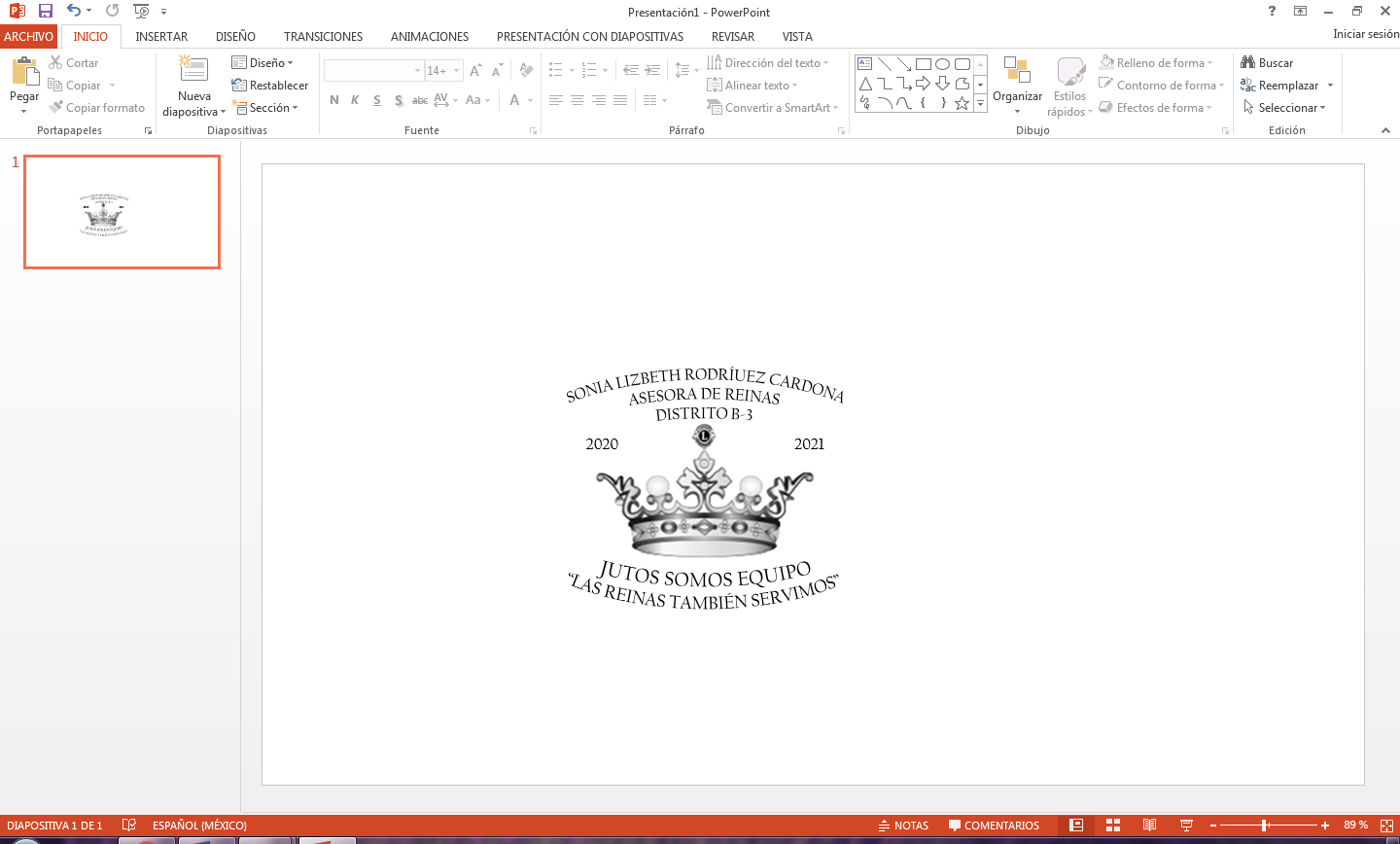 LAS REINAS TAMBIEN SERVIMOSJUNTOS SOMOS EQUIPOENVIAR:C.C.P.  GOBERNADOR C.C.P. PRIMER VICE GOBERNADOR C.C.P. SEGUNDO VICE GOBERNADOR C.C.P. SECRETARIO DISTRITAL C.C.P. JEFE DE REGIÓNC.C.P.  JEFE DE ZONA C.C.P. A TU CLUB DE LEONES C.C.P. COORDINADORA DE REINAS DISTRITAL: soniardz930415@hotmail.com CONCEPTO SERVICIOS ASISTENCIALES A LA COMUNIDADIMPORTE$PERSONASBENEFICIADASHORAS EMPLEADASTOTALES: $RECAUDACIÓN DE FONDOSIMPORTE  $HORAS EMPLEADASTOTALES: $ACTIVIDADES SOCIALES/ LEONÍSTICAS CLUB/OTROS FECHA ASISTENCIA A JUNTAS  LUGAR  FECHA JUNTA DE MI CLUB:JUNTA DE ZONA: JUNTA DE REGIÓN:JUNTA DE GABINETE: 